Réunion de la Commission de ConcertationVergadering van de Overlegcommissiemardi 14 juillet 2020 à 08:30ORDRE DU JOUR - AGENDAEXAMEN DES DOSSIERS :	BEOORDELING DOSSIERS :RÉGION  DE  BRUXELLES - CAPITALECOMMUNE  DE  WATERMAEL-BOITSFORTPlace Antoine Gilson, 1                   Tél.  02/ 674.74.301170 BRUXELLES                          Fax. 02/ 674.74.25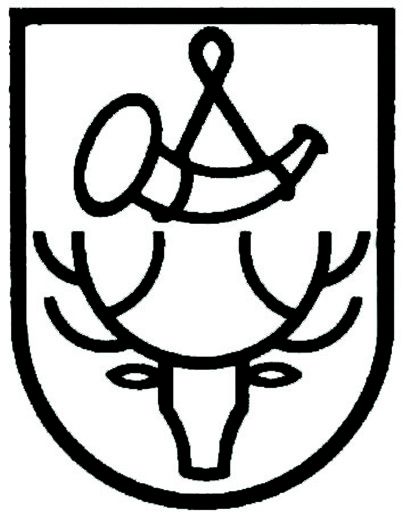 BRUSSELS  HOOFDSTEDELIJK  GEWESTGEMEENTE WATERMAAL-BOSVOORDEAntoine Gilsonplein, 1                      Tel.  02/ 674.74.301170          BRUSSEL                      Fax. 02/ 674.74.25N°NrHUN° dossierDossier nrDemandeurAanvragerSituation du bienLigging van het goedE.P.O.OMotifsRedenen08:30PU/30995-20Monsieur MERCIER Avenue des Cailles 32 rénover la toiture, créer une lucarne et transformer la façade arrièreX  dérogation à l'art.6 du titre I du RRU (toiture - hauteur) 
  dérogation à l'art.6 du titre I du RRU (toiture - lucarnes) 
 08:5017/PFU/1738724/Mesdames Godfirnon DurantLE LOGIS - FLOREAL S.C.R.L. Avenue Georges Benoidt 26 Changer l'affectation du bien de logement en équipement d'intérêt collectif et de service public (312m²)X  application de l'art. 207 §1.al4 du COBAT (bien classé ou en cours de classement depuis max 2 ans) 
  application de la prescription particulière 21. du PRAS (modification visible depuis les espaces publics) 
   application de la prescription générale  0.12. du PRAS (modification (totale ou partielle) de l'utilisation ou de la destination d'un logement ou démolition d'un logement) 
  application de la prescription particulière 1.5.2° du PRAS (modifications des caractéristiques urbanistiques des constructions) 
 09:10PU/30998-20Monsieur von Rosenberg Avenue Alfred Solvay 17 isoler et rehausser la toiture, et réaménager les comblesX  application de la prescription particulière 21. du PRAS (modification visible depuis les espaces publics) 
   dérogation à l'art.6 du titre I du RRU (toiture - hauteur) 
 09:30PU/30971-20Monsieur DE BRAEKELEER Rue des Pêcheries 43 construire une piscine dans le jardin de l’habitationX  application de la prescription générale  0.6. du PRAS (actes et travaux portant atteinte aux intérieurs d'îlots) 
 10:00PU/30915-19Monsieur GOGOV Avenue du Cor de Chasse 41 aménager une terrasse à l'arrière du 2ème étage d'une habitation unifamilialeX  application de la prescription particulière 1.5.2° du PRAS (modifications des caractéristiques urbanistiques des constructions) 
  dérogation à l'art.6 du titre I du RRU (toiture - hauteur) 
  dérogation à l'art.4 du titre I du RRU (profondeur de la construction) 
 10:20PU/30969-20Monsieur et Madame TORRES COBO-VANACKER Avenue des Lucioles 6 étendre une maison unifamiliale et régulariser les châssis et les portes en façade avantX  dérogation à l'art.6 du titre I du RRU (toiture - hauteur) 
  application de la prescription particulière 1.5.2° du PRAS (modifications des caractéristiques urbanistiques des constructions) 
  dérogation à l'art.3 du titre I du RRU (implantation de la construction - mitoyenneté) 
  dérogation à l'art.5 du titre I du RRU (hauteur de la façade avant) 
  dérogation à l'art.3 du titre I du RRU (implantation de la construction - façade avant) 
 10:50PU/30986-20Monsieur et Madame WROBEL Valérie Avenue des Campanules 30 transformer un immeuble de 2 unités en une maison unifamiliale, rénover la toiture, créer des lucarnes, modifier et isoler les façade avant et arrièreX  application de la prescription générale  0.6. du PRAS (actes et travaux portant atteinte aux intérieurs d'îlots) 
  dérogation à l'art.4 du titre I du RRU (profondeur de la construction) 
  application de la prescription particulière 1.5.2° du PRAS (modifications des caractéristiques urbanistiques des constructions) 
  dérogation à l'art.6 du titre I du RRU (toiture - hauteur) 
 